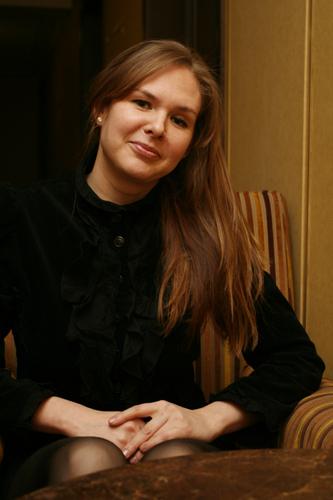 Воробьева Анна Женщина, 36 лет, родилась 5 февраля 1979+7 (905) 549-55-44maratea@mail.ru — желаемый способ связиПроживает: МоскваГражданство: Россия, есть разрешение на работу: РоссияНе готова к переезду, не готова к командировкамЖелаемая должность и зарплатаЖелаемая должность и зарплатаЖелаемая должность и зарплатаВысший менеджмент• Маркетинг, Реклама, PR• ПродажиЗанятость: полная занятость, частичная занятостьГрафик работы: полный день
Желательное время в пути до работы: не имеет значенияВысший менеджмент• Маркетинг, Реклама, PR• ПродажиЗанятость: полная занятость, частичная занятостьГрафик работы: полный день
Желательное время в пути до работы: не имеет значенияВысший менеджмент• Маркетинг, Реклама, PR• ПродажиЗанятость: полная занятость, частичная занятостьГрафик работы: полный день
Желательное время в пути до работы: не имеет значенияОпыт работы —11 лет 1 месяцОпыт работы —11 лет 1 месяцОпыт работы —11 лет 1 месяцФевраль 2015 — настоящее время
9 месяцевГруппа компаний «КМ/Ч»Москва, www.km4.ruДиректорУправление дилерским центром и продажами  по группе компаний
Выявление «узких» мест, недостатков существующих схем бизнес-процессов.
Повышение эффективности бизнес-процессов.
Согласование оптимизированных бизнес-процессов с Заказчиками.
Аудит разработанных и внедренных процессов.
Разработка регламентирующей документации.
Осуществление оперативного контроля по выполнению утвержденных бизнес-процессов.
Количество подчиненных 65 человекИюль 2012 — Июнь 2015
3 годаООО "АВТОВАЛ-МОТОРС"МоскваГенеральный  директорДилерский центр  АВТОВАЛ-Моторс , г. Москва  (Холдинг Квингруп). 

Открытие и создание образцового салона в РФ по марке FAW.
стратегическое и операционное управление дилерским центром.В подчинении 60 человек.

 Контроль выполнения плана продаж автомобилей и запасных частей:планирование и анализ продаж,разработка и реализация мер по увеличению продаж,анализ деятельности конкурентов,тенденций рынка,обеспечение высокого уровня обслуживания покупателей.

Бюджетное планирование,контроль составление,оптимизация бюджета компании.

Контроль выполнения плана по сервису:планирование  и анализ,разработка и реализация мер по увеличению клиентской базы,обеспечение высокого уровня обслуживания покупателей.

Управление маркетингом- разработка стратегий продвижения товаров и услуг,развитие новых каналов продвижения,координация рекламной активности.

Управление персоналом:подбор,обучение,мотивация и развитие персонала,

Прохождение камеральный проверок и проверок всевозможными государственными службами.

Достижения:
Запуск розничных продаж FAW в России.
Достижения объема продаж более 45 автомобилей в месяц. 
Увеличение клиентской базы  по сервису и запасным частям, 
оптимизация бизнес-процессов в связи с экономическими изменениями на рынке.Июль 2009 — Июль 2012
3 года 1 месяцГруппа компаний «КМ/Ч»Москва, www.km4.ruДиректор департамента маркетингаУправление департаментом, в который входило два отдела: отдел маркетинга и рекламы, и информационно-аналитический отдел.
В подчинении более 35 человек.

•	Разработка и реализация маркетинговой стратегии компании;
•	Разработка и реализация концепции продвижения бренда (брендов);
•	Планирование, организация и контроль деятельности отдела;
•	Разработка программ стимулирования продаж и повышения лояльности клиентов;

•	Формирование рекламного бюджета.

•	Медиапланирование; Исследование рынка.

•	Оценка эффективности маркетинговых мероприятий;

•	Комплексное изучение рынка, компаний и потребителей;

•	Планирование, комплексная разработка и координация рекламных кампаний по группе.

•	Организация и управление бесперебойной работы call-центра (единый федеральный номер) 

•	CRM

•	Создание и внедрение "с нуля" работы клиентской службы, в задачи которой входит прием, обработка обращений, формирование лояльного отношения клиентов и сглаживание конфликтных ситуаций.

•	Подготовка к запуску работы дилерских центров.

•	Разработка программ лояльности

•	Внутренний маркетинг

Достижения:
Увеличение доли рынка ТОП 5 в 2010-2012г  по продажам автомобилей по данным рейтинга АвтобизнесРевю.
Развитие филиальной сети  - запуск 5 салонов
Введение консолидированной системы медиапланирования о отчетности по 52 торговым точкам.( Шаблон медиаплана признан одним из лучших по мнению  РБК)
Создание и запуск работы отдела по работе с претензиями.Апрель 2008 — Июль 2009
1 год 4 месяцаГЕМАМосква, gema.ru/Руководитель отдела маркетинга Транспортной компанииКонцепция и медиапланирование рекламных активностей и маркетинговых статегий по бизнесам:
Пассажирские перевозки - автобусы, микроавтобусы, легковой автотранспорт-  Ашан, Мега.
Аренда автомобилей.
Корпоративное обслуживание Госдума. Совет федерации.
Автовозные перевозки
Таможенный брокер
Аренда спецтехникиИюль 2006 — Апрель 2008
1 год 10 месяцевГЕМА МоторсМосковская область - Запад, www.gema.ruМаркетологРабота в Департаменте маркетинга: 
аналитика продаж, 
работа с дилерами,
 участие в разработке маркетинговой стратегии, 
формирование товарного ассортимента в соответствии с текущими потребностями рынка, 
ценообразование, 
медиапланирование,
 мониторинг рекламной активности конкурентов, корпоративные и клиентские мероприятия - подготовка и проведение по группам:
- инструментальные бренды: Kamasa Tools, Teng Tools, Draper, Cp;
- аксессуары: Mont Blanc, Mcgard, Defa
- запчасти
- автомобили Audi, Skoda, VW, Jeep, Dodge, Chrysler, Opel, Renault.Октябрь 2004 — Июль 2006
1 год 10 месяцевООО КСН-АВТОМоскваКоммерческий директорОрганизация работы центров, подбор и обучения персонала, контроль над выполнением работы. 
Страхование автомобилей.
 Удаленное урегулирование 
Заключение договоров: поставщики, корпоративные клиенты, страховые компании. 
Учет, отслеживание платежей.ОбразованиеОбразованиеОбразованиеВысшееВысшееВысшее20032003Государственная академия переподготовки и повышения квалификации руководящих работниковPR, Маркетинг20022002Московский авиационный институт (национальный исследовательский университет), МоскваЭкономика, Экономика и управление на предприятии (по отраслям)Ключевые навыкиКлючевые навыкиКлючевые навыкиЗнание языковЗнание языковРусский — роднойАнглийский — базовые знанияНавыкиНавыкиУправление сотрудниками в регионах  Управление работой с ключевыми клиентами  Управление продажами  Управление командой  Обучение персонала  Планирование продаж  Бюджетирование  Продажи через дистрибьюторов  Продвижение бренда  Аналитика продаж  Прямые продажи  Урегулирование конфликтов  Клиентоориентированность  B2C маркетинг  Планирование маркетинговых кампаний  Маркетинговый анализ  Организаторские навыки  Стратегический маркетинг  Маркетинговое планирование  Реклама  Управление лояльностью потребителей  Планирование рекламных кампаний  CRM  Управление персоналом  Ведение переговоров  Развитие продаж  Управление проектами  Активные продажи  Развитие бренда  Анализ конкурентной средыДополнительная информацияДополнительная информацияДополнительная информацияОбо мнеОбо мнеЧлен Гильдии Маркеторов.
Повышение квалификации и тренинги - Котлер, Манн .